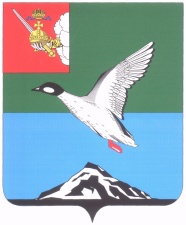 АДМИНИСТРАЦИЯ ЧЕРЕПОВЕЦКОГО МУНИЦИПАЛЬНОГО РАЙОНА П О С Т А Н О В Л Е Н И Еот 04.05.2016 										 № 601г. ЧереповецО внесении изменений в постановление администрации районаот 08.09.2014 № 2407 «Об утверждении состава комиссии по соблюдениютребований к служебному поведению муниципальных служащих администрации Череповецкого муниципального района и урегулированию конфликта интересов»ПОСТАНОВЛЯЮ:1. Внести изменения в постановление администрации района                            от 08.09.2014 № 2407 «Об утверждении состава комиссии по соблюдению требований к служебному поведению муниципальных служащих администрации Череповецкого муниципального района и урегулированию конфликта интересов», изложив приложение к постановлению в новой редакции согласно приложению к настоящему постановлению.2. Признать утратившим силу постановление администрации района от 13.04.2015 № 844 «О внесении изменений в постановление администрации района от 08.09.2014 № 2407 «Об утверждении состава комиссии по соблюдению требований к служебному поведению муниципальных служащих администрации Череповецкого муниципального района                          и урегулированию конфликта интересов».3. Постановление подлежит опубликованию в газете «Сельская новь»         и размещению на официальном сайте Череповецкого муниципального района в информационно-телекоммуникационной сети Интернет.Глава района                                                                                   Н.В.ВиноградовПриложениек постановлениюадминистрации районаот 04.05.2016 № 601«УТВЕРЖДЕНпостановлениемадминистрации районаот 08.09.2014 № 2407(приложение)Состав комиссии по соблюдению требований к служебному поведению муниципальных служащих администрации Череповецкого муниципального района и урегулирования конфликта интересовВасильев В.И., руководитель аппарата администрации района, председатель комиссии;Травникова О.В., начальник экспертно-правового управления администрации района, заместитель председателя комиссии;Соломатин В.Р., начальник сектора по профилактике коррупционных и иных правонарушений отдела муниципальной службы, кадров и защиты информации администрации района, секретарь комиссии.Члены комиссии:Зяблова Е.С., начальник отдела муниципальной службы, кадров и защиты информации администрации района;Теплякова Т.Б., председатель Череповецкой районной общественной организации Профсоюза работников народного образования и науки Российской Федерации (по согласованию);Бедовая Н.С., председатель Череповецкого районного отделения Всероссийской общественной организации ветеранов (пенсионеров) войны, труда, Вооруженных Сил и правоохранительных органов (по согласованию);представитель органа исполнительной государственной власти области, являющегося органом по профилактике коррупционных и иных правонарушений (по согласованию);представители научных организаций и образовательных учреждений среднего, высшего и дополнительного профессионального образования, деятельность которых связана с муниципальной службой (по согласованию).»